3 Level Reading Guide – Ocean Acidification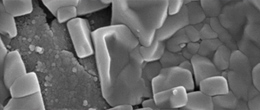 What to doRead the fact sheet on Ocean AcidificationAnswer the questions at each level of the following three-level reading guideLevel 1: Reading on the lines – what the writer is sayingLevel 1: Reading on the lines – what the writer is sayingQuestionYour answer on reading the sectionWho is this fact sheet written for?This fact sheet is written for  _____________________________________________________________________________________________________________________________________________________________________________________________________What does the Earth’s geological record show?The Earth’s geological record shows  ______________________________________________________________________________________________________________________________________________________________________________________________What is ocean acidification?Ocean acidification is  __________________________________________________________________________________________________________________________________________________________________________________________________________What are the shells and skeletons or many animals and plants in the ocean made of?The shells and skeletons of many animals and plants in the ocean are made of  _________________________________________________________________________________________________________________________________________________________________________________________________________Level 2: Reading between the lines – what the writer meansLevel 2: Reading between the lines – what the writer meansExplain how increased levels of carbon dioxide cause ocean acidification.________________________________________________________________________________________________________________________________________________________________________________Explain why ocean acidification is important.________________________________________________________________________________________________________________________________________________________________________________What will the effect of ocean acidification be on corals?________________________________________________________________________________________________________________________________________________________________________________Level 3: Reading beyond the lines – relating the knowledge to other contextsLevel 3: Reading beyond the lines – relating the knowledge to other contextsExplain why ocean acidification will have an economic impact.____________________________________________________________________________________________________________________________________________________________________________________________________________________________Why is ocean acidification likely to be a bigger problem for poor regions in the world?____________________________________________________________________________________________________________________________________________________________________________________________________________________________Explain why there will there be a delay between any action we take and a measurable result.____________________________________________________________________________________________________________________________________________________________________________________________________________________________